Конкурс профессионального мастерства«Мы вращаем землю»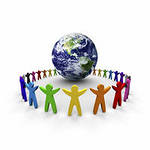 Положение финала конкурса профессионального мастерстваЦентра занятости и  детского творчества" "Мы вращаем землю"I. Общие положения.1.1. Настоящее положение определяет порядок организации и проведения финала конкурса "Мы вращаем землю".1.2. Настоящее Положение определяет цели, задачи, процедуру проведения конкурса, критерии оценки.II. Цели и задачи конкурса2.1. Конкурс проводится с целью пропаганды значимости деятельности учреждения дополнительного образования, раскрытия таланта и способностей педагогов ЦДТ.2.2. Конкурс призван:- стимулировать развитие педагогической инициативы, находчивости, нестандартного мышления, артистизма;- прививать интерес к педагогическому поиску в раскрытии себя как творческой личности;III. Руководство финала конкурса3.1. Подготовку и проведение финала Конкурса осуществляет Методический совет ЦЗДТ.3.2. Состав Жюри утверждает директор ГККП "ЦЗДТ".3.3. Жюри проводит просмотр конкурсных заданий и подводит итоги.IV. Участники финала конкурса:  педагоги-организаторы, набравшие высшие баллы по двум турам. V. Время и порядок проведения финала конкурса5.1. Финал Конкурса  состоится 5 марта 2014г.5.2. Примерная программа финалаВизитная карточка  - регламент 3 мин.Конкурс-экспромт:"Педагог ЦЗДТ - профессионал" (решение педагогических ситуаций)"Педагог ЦЗДТ - творец"  (выполнение творческого домашнего задания):                                                «Доказать теорему «ЦЗДТ=ПО + школа»Регламент выступления - 5-7 минVI. Оценка финальных конкурсных заданий6.1. Жюри оценивает каждый конкурс - максимальный балл 5Критерии оценки: актуальность содержания выступления, идея и оригинальность выступления, уровень подготовки, активность, эмоциональность,  использование современных технических средств.VII. Подведение итогов финала  КонкурсаПобедитель конкурса определяется по наибольшей сумме баллов. На усмотрение жюри присуждаются специальные номинации.рекомендуетсянежелательно1.Группа не менее 10 чел - должна быть обозначена принадлежность к команде: эмблемы, значки, шевроны, шарфы, галстуки и т.п.Выступать без «сценической» обуви2 Использование современной    (актуальной) музыки.Оформление выступления  презентацией-фоторяд , видеоматериалом, музыкальными перебивками (на протяжении всего выступления)3Использовать «переделки» песен с сохранением мелодии автораУровень профессионального исполнения   не оценивается, а оценивается смысл слов и слаженность исполнения.Заканчивать выступление финальной песнейПеть под «+»фонограмму Вводить в программу выступления агитбригады песню как отдельный номер.4Использовать авторские стихи или   «переделки» известных стихотворений6Использовать танцевальные композиции или элементы танцевальных движенийВводить в программу выступления агитбригады танец, как отдельный номер.7Использовать атрибуты – дополнительные средства агитации  - яркие и  запоминающиеся (бутафория) Использовать натуральные  вещи – например , сигареты, бутылки и т.д.8Выступление должно быть этичным и эстетичным:культура поведения на сцене, культура речи, помнить что сцена – высокое искусствоПроизносить и использовать пошлости, нецензурные выражения,  сленг.9Уровень исполнительского мастерства (отрепетированность) . Сценический выход и уход участниковЧтобы были паузы. Чтобы сцена была пустой10  Оригинальность художественного оформления«Лишние» участники